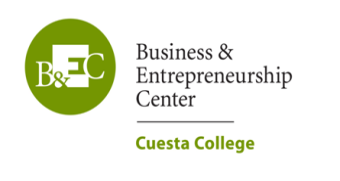 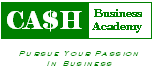 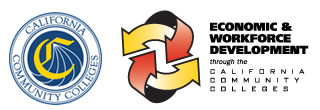 Sample SurveyI am starting a new business. This survey is to help me determine the interest in my product and the best price. Thank you for participating.Gender:    Female   Male		Age:Please record the number of items you would purchase in a month at the following pricesSample SurveyI am starting a new business. This survey is to help me determine the interest in my product and the best price. Thank you for participating.Gender:    Female   Male		Age:Please record the number of items you would purchase in a month at the following pricesItem$3$5$7$10Multi-color Beaded BraceletItem$3$5$7$10Multi-color Beaded EarringsItem$4$6$8$12Multi-color Beaded NecklaceItem$6$10$15$20Matching Beaded Bracelet, Necklace and EarringsItem$3$5$7$10Multi-color Beaded BraceletItem$3$5$7$10Multi-color Beaded EarringsItem$4$6$8$12Multi-color Beaded NecklaceItem$6$10$15$20Matching Beaded Bracelet, Necklace and Earrings